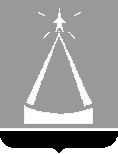 ГЛАВА ГОРОДА ЛЫТКАРИНОМОСКОВСКОЙ ОБЛАСТИПОСТАНОВЛЕНИЕ30.07.2015  №   436-пг. ЛыткариноОб утверждении Положения о порядке  принятия решений о сносе непригодного к использованию муниципального недвижимого имущества по результатам оценки пригодности его к использованию в городе Лыткарино	На основании Федерального закона от 06.10.2003 №131-ФЗ «Об общих принципах организации местного самоуправления в Российской Федерации», ст.ст. 209, 215 Гражданского кодекса Российской Федерации, в целях реализации органами местного самоуправления города Лыткарино полномочий собственника муниципального имущества, а также в связи с необходимостью оценки пригодности к использованию муниципального недвижимого имущества  в целях принятия решений о сносе непригодного к использованию муниципального недвижимого имущества в городе Лыткарино, постановляю:	1. Утвердить Положение о порядке  принятия решений о сносе непригодного к использованию муниципального недвижимого имущества по результатам оценки пригодности его к использованию в городе Лыткарино (прилагается).	2. Создать Комиссию по оценке пригодности к использованию муниципального недвижимого имущества в целях принятия решений о сносе непригодного к использованию муниципального недвижимого имущества в городе Лыткарино.	3. Утвердить состав Комиссии по оценке пригодности к использованию муниципального недвижимого имущества в целях принятия решений о сносе непригодного к использованию муниципального недвижимого имущества в городе Лыткарино согласно приложению.	4. Начальнику юридического отдела (О.А.Устюжанина) обеспечить опубликование настоящего положения в установленном порядке и размещение на официальном сайте города Лыткарино в сети «Интернет».	5. Контроль за исполнением настоящего постановления оставляю за собой.	И.о.Главы города Лыткарино                                  В.В.ЛуценкоУтвержденопостановлениемГлавы города Лыткариноот____________ №______Положение о порядке  принятия решений о сносе непригодного к использованию муниципального недвижимого имущества по результатам оценки пригодности его к использованию в городе ЛыткариноI. Общие положения	1. Положение о порядке  принятия решений о сносе непригодного к использованию муниципального недвижимого имущества по результатам оценки пригодности его к использованию в городе Лыткарино (далее – Положение) разработано на основании Федерального закона от 06.10.2003 №131-ФЗ «Об общих принципах организации местного самоуправления в Российской Федерации», ст.ст. 209, 215 Гражданского кодекса Российской Федерации, в целях реализации органами местного самоуправления города Лыткарино полномочий собственника муниципального имущества, а также в связи с необходимостью оценки пригодности к использованию муниципального недвижимого имущества  в целях принятия решений о сносе непригодного к использованию муниципального недвижимого имущества в городе Лыткарино.	2. Положение определяет процедуру  принятия решений о сносе непригодного к использованию муниципального недвижимого имущества по результатам оценки пригодности его к использованию в городе Лыткарино.	3. Решение о сносе непригодного к использованию муниципального недвижимого имущества принимается Администрацией города Лыткарино на основании заключения технической экспертизы организации, имеющей лицензию на осуществление данного вида деятельности, в отношении предполагаемого к сносу недвижимого имущества, и решения Комиссии по оценке пригодности к использованию муниципального недвижимого имущества в целях принятия решений о сносе непригодного к использованию муниципального недвижимого имущества в городе Лыткарино (далее – Комиссия).	4. Решение  о сносе непригодного к использованию муниципального недвижимого имущества принимается в отношении недвижимого имущества (включая, объекты незавершенного строительства), принадлежащего на праве собственности городскому округу Лыткарино. 	5. Решение  о сносе непригодного к использованию муниципального недвижимого имущества принимается в случае аварийного состояния строительной конструкции или здания (сооружения) в целом и (или) ограниченно-работоспособного   технического   состояния     строительной конструкции или здания (сооружения) в целом, подтвержденных  техническим заключением организации, имеющей соответствующую лицензию, при условии непригодности дальнейшего использования имущества и экономической неэффективности осуществления ремонта или реконструкции такого имущества. II. Порядок деятельности  Комиссии	6. Комиссия является постоянно действующей.7. Состав Комиссии и ее численность утверждаются постановлением Главы города Лыткарино. 8. Комиссия состоит из членов Комиссии, в том числе председателя, заместителя председателя и секретаря.9. Комиссия проводит заседания по мере необходимости.10. Заседание Комиссии правомочно при наличии кворума, который составляет не менее двух третей членов от ее состава. 11. Решения Комиссии принимаются простым большинством голосов от числа членов Комиссии, присутствующих на  заседании.12. В случае равенства голосов голос председателя Комиссии является решающим.13. В случае несогласия одного из членов Комиссии с ее решением он вправе письменно выразить свое особое мнение, которое приобщается к протоколу заседания Комиссии. 14. Для принятия решения Комиссия:14.1. рассматривает представленные в соответствии с пунктом 15 настоящего Положения документы;14.2. проводит осмотр недвижимого имущества, предполагаемого к сносу (при необходимости);14.3. приглашает на свои заседания работников структурных подразделений Администрации города Лыткарино для получения дополнительных пояснений (при необходимости);14.4. направляет в органы местного самоуправления города Лыткарино запросы о предоставлении дополнительной информации, необходимой для принятия решения;14.5. при необходимости приглашает экспертов  для участия в заседании Комиссии. III. Порядок принятия решения о сносе непригодного к использованию муниципального недвижимого имущества15. Для принятия решения о сносе непригодного к использованию муниципального недвижимого имущества Комитет по управлению имуществом города Лыткарино направляет в Администрацию города Лыткарино следующие документы:	15.1. заявление о проведении оценки пригодности к использованию муниципального недвижимого имущества;	15.2. документы, подтверждающие право муниципальной собственности на имущество, в отношении которого проводится такая оценка;	15.3. заверенную копию заключения технической экспертизы организации, имеющей лицензию на осуществление данного вида деятельности, на предполагаемое к сносу недвижимое имущество. 	16. Документы, предусмотренные пунктом 15 настоящего Положения, после их регистрации в Администрации города Лыткарино в течение 3 рабочих дней направляются в Комиссию.	17. По результатам рассмотрения представленных документов    Комиссия принимает одно из следующих решений:	17.1. о пригодности к использованию муниципального недвижимого имущества и необходимости проведения работ по его ремонту либо реконструкции;	17.2. о непригодности  к использованию муниципального недвижимого имущества и  необходимости его сноса.18. Решение Комиссии оформляется протоколом заседания Комиссии и подписывается всеми членами Комиссии.19. Копия решения Комиссии в трехдневный срок направляется в Комитет по управлению имуществом города Лыткарино.20.  В случае принятия решения, указанного в пункте 17.2 настоящего Положения Комитет по управлению имуществом города Лыткарино готовит проект постановления Главы города Лыткарино о  сносе непригодного к использованию муниципального недвижимого имущества и в трехдневный срок направляет его на подписание. 21. После сноса непригодного к использованию муниципального недвижимого имущества Комитет по управлению имуществом города Лыткарино в установленном порядке обеспечивает внесение соответствующих изменений в Реестр муниципального имущества города Лыткарино, Государственный кадастр недвижимости и Единый государственный реестр прав на недвижимое имущество и сделок с ним. 